D56-- DANGLING, SQUINTING, AND OTHER MISPLACED MODIFIERS 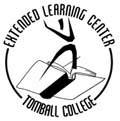 Directions: Some of the sentences are correct; some contain misplaced modifiers. At the end of each sentence, write C if the sentence is correct; write MM if the sentence contains a misplaced modifier. 1. Mother gave date muffins to my friends with pecans in them. 2. Taking our seats, we watched the opening of the game. 3. The evening passed very pleasantly, eating candy and playing radio. 4. I agreed to help him on the next day. 5. To run efficiently, proper oiling is needed. 6. By mowing the grass high and infrequently, you can have a beautiful lawn. 7. The tug that was whistling noisily chugged up the river. 8. Weather permitting, we will have a cookout. 9. When only a small boy, my father took me with him to Denver. 10. Staring at the ceiling, the idea became clear. 11. Sagging and needing a new coat of paint, Mr. Preston called the house painter. 12. To pass the test, extensive studying is required. 13. The dog ran past my house that was barking wildly. 14. The man stole the watch in the gray suit. 15. The boy who likes my sister finally asked her out. 